Fairview PTO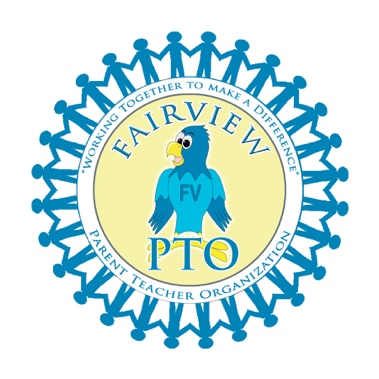 Deposit VoucherUse this form if you collected any cash or checks on behalf of the PTO.  Any money that is collected needs to be deposited into our account and then the treasurer will make payments for any expenses. Instructions:Attach all receipts/order forms.  Multiple items for the same event or committee can be totaled and attached to one voucher.   Please double-count all cash and checks and then verify with the treasurer.  The committee chair is responsible for verifying that transactions are correct in the treasurer’s report and that the committee stayed within budget.Please submit this form after collecting over $10.  We strive to deposit money and checks very promptly. Your name:________________________________________________________________Please select your committee from the list:How did you collect payments?Total Collected:______________________________________________________________Counted by:_________________________________________________________________Date submitted:______________________________________________________________  5th Grade Activities  5th Grade Musical   Back-to-School Picnic  Birthday Books  Boo Bash  Coolest School  Dine and Share  Fairview Cares  Fairview Folders  Fall Fundraiser  Family Hoops Night  Field Day  Field Trip  Gifts to Faculty  Helping Hands  Insurance  Leaping into Literature  Math Night  Nurse Fund  Office/Mailing Expenses  School Supply Packs  School Spiritwear  Science Fair  Special Lunch  Spring Flower Sale  Student Arts &Enrichment  Teacher Appreciation  OTHER (Please explain)   Cash  Checks   Both Cash & Checks